_____________________________________________________________________________________________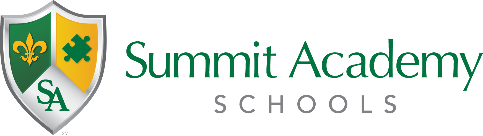 Governing Authority MeetingPublic NoticeDate:		Monday, March 28, 2022Time:		6:00PMLocation:	VirtualThe Governing Authorities of Summit Academy Akron Elementary School, Summit Academy Akron Middle School, and Summit Academy Secondary School – Akron have re-scheduled the joint regular governing authority meeting from March 21, 2022 to the above listed date and time. The joint meeting is open to the public and can be accessed via the information below.Microsoft Teams meeting Join on your computer or mobile app Click here to join the meeting Or call in (audio only) +1 234-901-0306,,506443504#   United States, Akron Phone Conference ID: 506 443 504# Find a local number | Reset PIN Learn More | Meeting options 